ลัทธิมนุษยนิยมปรัชญาชีวิต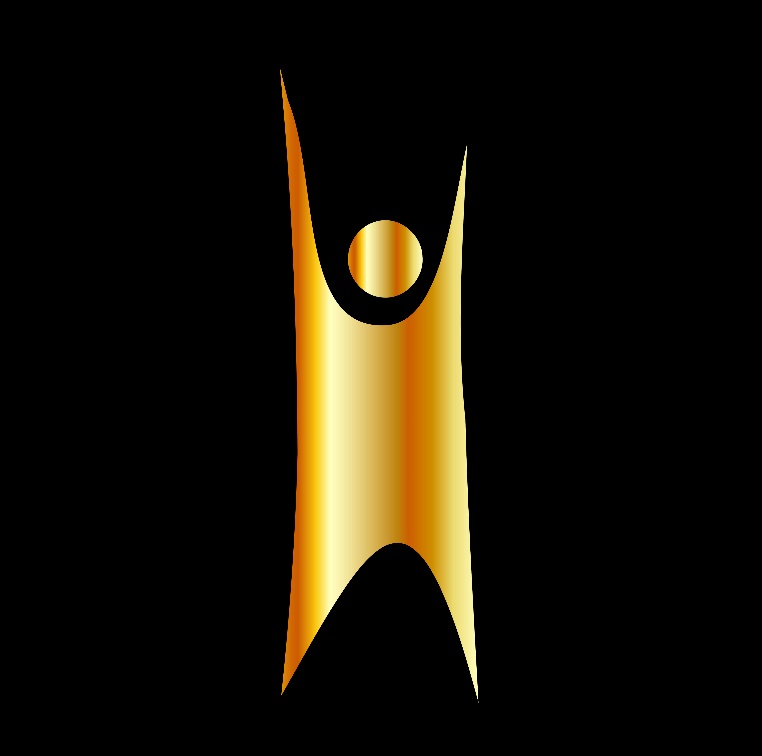 Illustrasjon: Adobe Stock, Shawlinปรัชญาชีวิตคืออะไร?ผู้ที่นับถือปรัชญาชีวิต คือ ผู้ที่เลือกตามความคิดที่ว่าโลกจะเป็นไปอย่างไร และรู้ว่าอะไรคือความ หมายของชีวิต คุณค่า ข้อปฏิบัติใดที่สำคัญสำหรับพวกเขา และสิ่งที่จะเกิดขึ้นหลังความตายปรัชญาชีวิต คือ การเห็นและเข้าใจชีวิตในเรื่องความผิดและความถูกต้องมนุษยนิยมปรัชญาชีวิตคืออะไร?ปรัชญาชีวิตในทางศาสนา คือ พระเจ้าองค์เดียวหรือหลายองค์ เป็นศูนย์กลางในศาสนาผู้ที่นับถือลิทธิมนุษยนิยมปรัชญาชีวิต ไม่เชื่อเรื่องพระเจ้า หรือชีวิตหลังความตาย พวกเขาเชื่อในความเป็นมนุษย์ที่มีความรับผิดชอบ และสร้างชีวิตที่ดีให้ตนเองและผู้อื่น เพื่อให้ทุกคนสามารถอยู่ร่วมกันด้วยเสรีภาพ ปราศจากความยากจน และรักษาธรรมชาติชาวลัทธิมนุษยปรัชญาชีวิตบางคนเป็น ateister คือทั้งไม่เชื่อเรื่องพระเจ้า และไม่เชื่อเรื่องชีวิตหลังความตายแต่ชาวลัทธิมนุษยปรัชญาชีวิตบางคนเป็น agnostikere คือ สงสัยในเรื่องการมีอยู่จริงของพระเจ้า Humanisme หมายถึง ลัทธินิยมมนุษย์หรือเชื่อในมนุษย์ลัทธิมนุษยปรัชญาชีวิตมีสัญลักษณ์ที่ใช้ร่วมกันทั่วโลกสัญลักษณ์นี้ถูกวาดขึ้นเมื่อปี ค.ศ 1965 มีชื่อว่า Happy Humanสัญลักษณ์สื่อถึงคนที่มีความสุขและอิสระเสรี โดยการยกมือขึ้นบนอากาศ หรือความหมายของตัว H คือ Happy หรือความสุขที่โอบอยู่รอบโลกสิ่งสำคัญสำหรับผู้นับถือลัทธิมนุษยนิยมปรัชญาชีวิตมนุษย์เป็นส่วนหนึ่งของธรรมชาติ เราจะดูแลทั้งมนุษยด้วยกันและธรรมชาติอย่างดี“หลักปฏิบัติ” (Den gylne regel) คุณจะต้องปฏิบัติต่อคนอื่นในสิ่งที่คุณต้องการให้คนอื่นปฏิบัติกับคุณมนุษย์เรามีความรู้สึกในเรื่องผิดชอบชั่วดี ความฉลาด และความรู้สึก ดังนั้นมนุษย์จึงสามารถที่หาคำตอบได้ว่าอะไรถูกและอะไรผิด โดยไม่จำเป็นต้องการความช่วยเหลือจากพระเจ้าหรือทางศาสนา คือความหมายของลัทธิมนุายนิยมปรัชญาชีวิตสหภาพมนุษยนิยมและจริยธรรมระหว่างประเทศลัทธิมนุษยนิยมปรัชญาชีวิตก่อตั้งหน่วยงานระหว่างชาติขึ้นที่เมืองอัมสเตอร์ดัม ในปี ค.ศ. 1952.  และมีสมาชิกมากกว่าสามล้านคนใน 40 ประเทศIHEU ทำงานเพื่อสิทธิมนุษยชน และโอกาศที่ทุกคนจะมีชีวิตความเป็นอยู่ที่ดีแถลงการณ์- อัมสเตอร์ดัม แถลงการณ์- อัมสเตอร์ดัม เกี่ยวกับมนุษยนิยมปรัชญาชีวิต 7 ข้อ คือมนุษยนิยม มีจริยธรรมมนุษยนิยม มีเหตุมีผลมนุษยนิยม สนับสนุนประชาธิปไตยและสิทธิมนุษญชนมนุษยนิยม หมายถึงทั้งเสรีภาพส่วนบุคคล และทั้งหน้าที่ต่อส่วนรวมมนุษยนิยม เป็นทางเลือกหนึ่งของศาสนามนุษยนิยม ให้ความสำคัญต่อจินตนาการ การสร้างสรรค์ และศิลปะมนุษยนิยม หมายถึงทั้งการปฏิบัติต่อตนเอง ต่อผู้อื่น และต่อธรรมชาติสมาคมมนุษยนิยมและจริยธรรมนอร์เวย์HEF ก่อตั้งที่ออสโล ในปี ค.ศ. 1956 โดย คริสเตียน ฮูร์น มีสมาชิกประมาณ 85 000 คนHEF ต้องการให้มนุษย์เป็นศูนย์กลาง เพราะเชื่อว่ามนุษย์เกิดมาด้วยอิสระภาพ เต็มไปด้วยคุณค่า และความคิดที่ฉลาดหลักแหลม สิทธิมนุษยชนตามนโยบายขององค์การสหประชาชาติเป็นสิ่งที่สำคัญขององค์กร HEFHEF ทำงานสำคัญด้านเสรีภาพทางปรัชญาชีวิตสำหรับทุกคนการปฏิบัติเท่าเทียมของไม่ใช่ผู้นับถือศาสนาผู้ที่ชอบเพศเดียวกันได้รับสิทธิเท่าเทียมผู้ที่ชอบต่างเพศพิธีกรรมมนุษยนิยมปรัชญาชีวิตHEF ดำเนินงานเรื่องของพิธีกรรมทางมนุษยนิยมปรัชญาชีวิต ในการฉลองที่สำคัญๆของชีวิต พิธีกรรมส่วนมากจะจัดในสถานที่ราชการ เช่น ศาลากลางเมือง ศูนย์วัฒนธรรม และศูนย์สังคมพิธีการตั้งชื่อสำหรับเด็ก Navnefest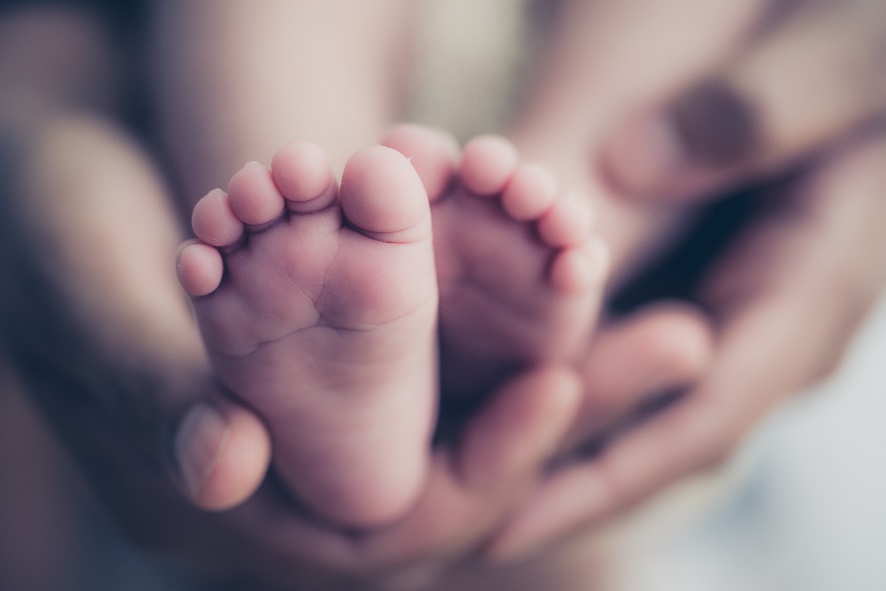 Illustrasjon: Adobe Stock, Simon Dannhauerพิธีการตั้งชื่อสำหรับเด็กเพื่อเป็นการต้อนรับสู่โลก และฉลองที่เด็กได้รับชื่อและความเป็นเอกลักษญ์ของตนพิธีศีลมหาสนิท Humanistisk konfirmasjon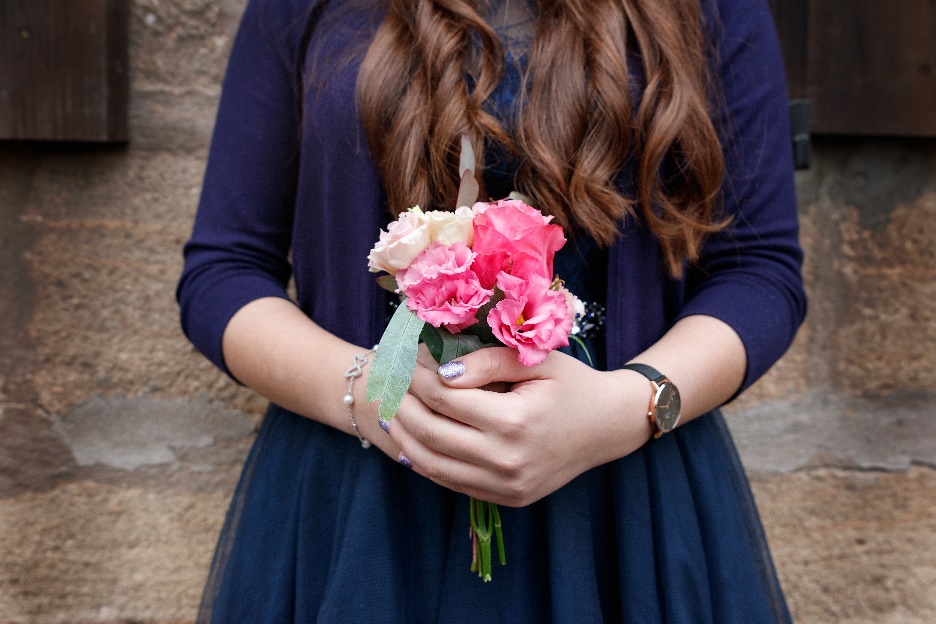 Bilde: Adobe Stock, CreaFotoพิธีศีลมหาสนิทของมนุษยนิยมปรัชญาชีวิต คือหลักสูตรการศึกษาเรื่องจริยธรรม และปรัชญา หลักสูตรจบลงด้วยพิธีกรรมสำคัญ หนุ่มสาวทุกคนสามารถเลือกพิธีศีลมหาสนิทแบบมนุษยนิยมปรัชญาชีวิตได้พิธีแต่งงานของมนุษยนิยมปรัชญาชีวิต Humanistisk vigsel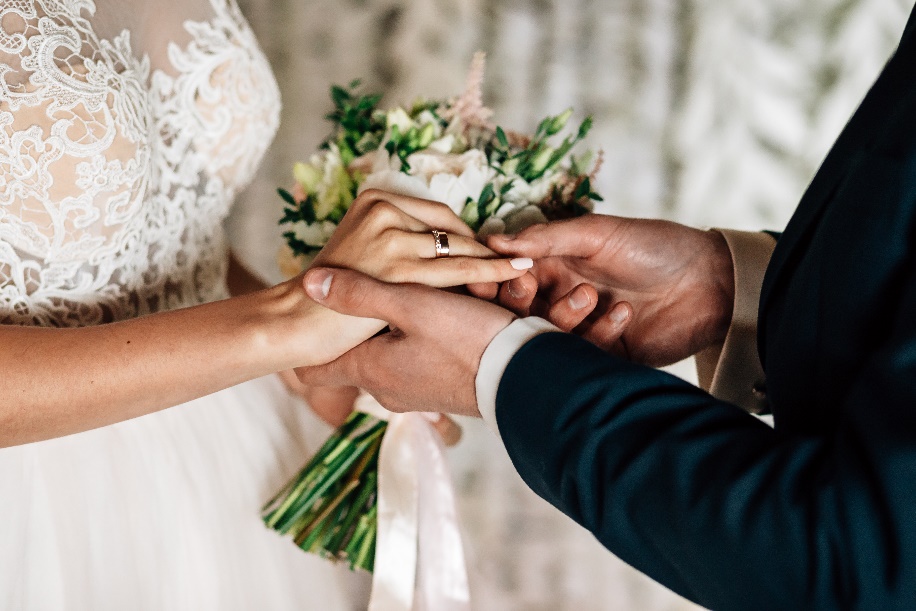 Bilde: Adobe Stock, Viktar Vysotskiพิธีแต่งงานของมนุษยนิยมปรัชญาชีวิต เป็นเรื่อมฃงที่สวยงาม และเต็มไปด้วยบรรยากาศที่ดี ซึ่งถือเป็นการฉลองที่คนสองคนตัดสินใจเลือกกันและกันพิธีแต่งงานเป็นพิธีการที่จัดให้ทั้งคู่บ่าวสาวที่เป็นเพศเดียวกัน คู่ที่เป็นเพศต่างกัน การจัดพิธีการแต่งงานแบบมนุษญนิยมวิทยา ต้องมีคนหนึ่งของคู่บ่าวสาวเป็นสามาชิกของ HEF พิธีฝังศพเป็นพิธีกรรมที่ระลึกถึงผู้ที่เสียชีวิต Gravferd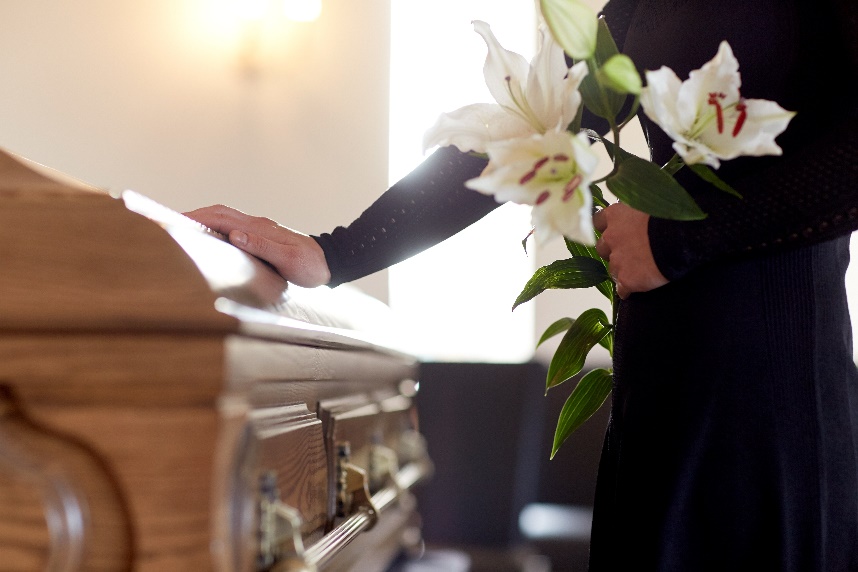 Bilde: Adobe Stock, Syda Productionsไม่มีสถานที่ฝังศพเฉพาะของมนุษยนิยมปรัชญาชีวิต ดังนั้นศพผู้เสียชีวิตจะฝังไว้ตามสถานที่ฝังศพในบริเวณโบสถ์ดนตรี, ศิลปะ และสถาปัถตยกรรมของมนุษยนิยมปรัชญาชีวิตดนตรี Musikkชาวมนุษยนิยมปรัชญาชีวิตไม่มีดนตรีพิเศษเฉพาะตนเอง แต่ดนตรีและเพลงมีเนื้อหาที่ถ่ายทอดถึงความสงบ ความมีสิทธิเท่าเทียมกัน และความรักที่กัน  ศิลปะ Kunstสื่อความหมายถึงคุณค่าของมนุษย์ และความคิดของคนอื่นๆ ในเรื่องเกี่ยวกับมนุษย์สถาปัถตยกรรม Arkitekturให้ความสำคัญกับคุณค่าของมนุษย์ และสามารถสื่อให้เห็นถึงความสัมพันธ์ระหว่างมนุษย์กับสิ่งแวดล้อม มากกว่าสื่อเรื่องของอำนาจและความสง่างาม สถาปัถตยกรรมในทางมนุษยนิยมปรัชญาชีวิตมุ่งเน้นเพื่อให้มนุษย์รู้สึกถึงการต้อนรับ และความผาสุขในสถานที่